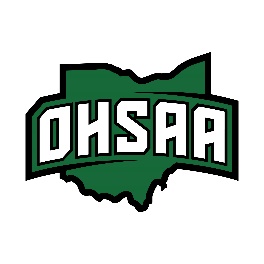 
Pre-Game Protocol for OHSAA Girls Lacrosse Tournament Games
Game Clock		Time of Day		Action30:00			 6:20pm		Guaranteed 30 mins of uninterrupted warm-up begins5:00			 6:45pm		Captains and Officials meeting0:00			 6:50pm		Teams clear the field and prepare for introductions.						Stick ChecksPublic address welcome.						Introduction of teamsVisiting Team Home Team Officials
National Anthem  0:00			 7:00pm		Opening DrawFirst and Second Quarters (2:00 minute intermission between quarters)	12:00					Opening DrawHalftime10:00					Countdown begins when players leave the field.Third and Fourth Quarters (2:00 minute intermission between quarters)	12:00					Start of second halfHome Team Name:						Visiting Team Name: 	
Overtime - (continued until a goal is scored)5:00 	Intermission after regulation time / coin toss3:00 	First sudden victory period 0:00 	Switch Goals3:00	Second sudden victory period 3:00	Intermission (switch goals)